Place spirals inside the boxes. 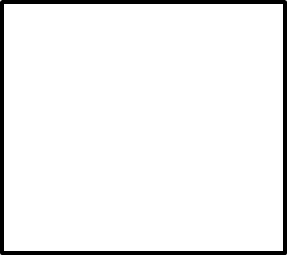 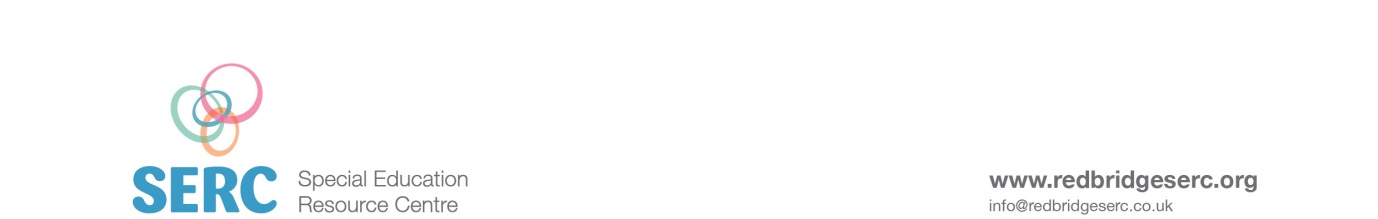 